поселок Пятовский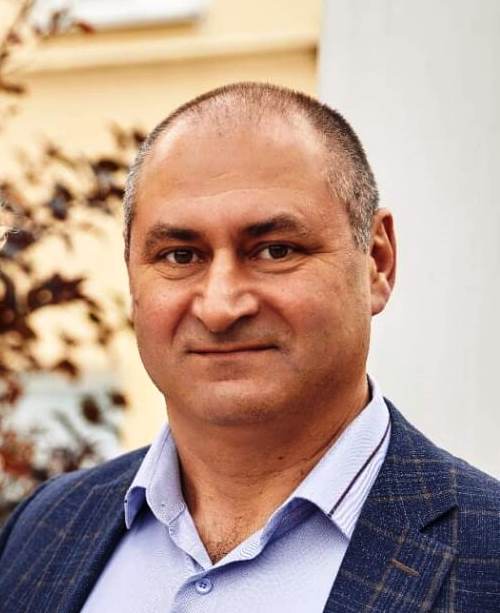 Ф.И.О. куратораЭфендиев Юрий ИкматовичДолжность или общественный статус куратораГлава МО ГП «поселок Пятовский»Телефон куратора8-910-599-84-42Email куратора89208955321@mail.ru